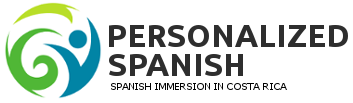 Summer Camp, Costa Rica culture, Spanish and Adventure ProgramOur unique two weeks Summer Camp integrates the learning of Spanish language through cultural immersion living in two different Costa Rican contexts (the city and the country side), giving students the opportunity to develop a new perspective on the world they live in at the same time that they are involved in fun, adventurous, educational and culturally significant activities.The program includes living in both the city and the country side of Costa Rica with local families, city and museum tours, learning to dance salsa, cooking lessons, visiting farms, national parks and volunteering. Students will leave the program with a wholesome experience immersing themselves in the local culture.Included in this summer camp is the following:40 hours of Spanish lessons and materials Mini groups of 4 people maximum per classSpanish lesson by local teachersPlacement oral and written Spanish textDaily cultural and recreational activitiesHomestays and lodgingsThree daily meals Volunteer activityAdventure toursAirport transfers and all transportations24/7 emergency supportHOME STAY BASE TOWNS:San Jose (Tres Rios) 
San Jose is the capital of Costa Rica and Tres Rios is one of its nicest suburbs. Located just 40 minutes away from San Jose.La Flor: La Flor is a small farming town in the foothills of the Turrialba volcano with an impressive view of the Reventazón River Valley. THINGS TO KNOW:Program dates are fixed.Each summer camp will have a maximum of 12 students Classes are held from Monday to Friday, inside a classroom or in a context situationIf you are coming with a friend please let us know in advance so we can place you in the same familyWe recommend students to bring an extra $250 in cash  for snacks and souvenirsFor more information please check our policies.PROGRAM PRICE: $1500 per personPROGRAM SCHEDULE:Day 1: First week: Welcome to Costa Rica/ Life in the cityWEEKEND: Second week: Life in the countryside (LA FLOR)WeekendDeparture from the US. Upon your arrival our staff will meet you at the airport to transfer you to meet your Costa Rican family in nearby community of Tres Rios.Monday  Arrive in the early morning to Personalized Spanish School to get started with your fun Spanish morning program. Let’s learn a bit about what a TICO/A is? Lunch at the schoolIn the afternoon together we take a public bus and headed to San Jose, the capital of Costa Rica. We learn about the city main attractions including the Central Market that has been functioning for more than 100 year and we you can find from crats to traditional home remedies and food.Tuesday Morning: Spanish classesLunch at the schoolAfternoon: We are going to explore our cooking skills making traditional tortillas and learning how to make fresh tropical fruit juiceWednesday Let’s take a different type of Spanish Class, we headed from the early morning until the afternoon to the Children’s Museum, experience the fun of a very practical day of learning Spanish while playingLunch box provided by the school Thursday Morning :Spanish classesLunch at the schoolAfternoon: Time to have fun playing traditional Costa Rican games with other Costa Rican kids.Friday Morning:  Spanish classesLunch at the schoolAfternoon: It’s time for Salsa, we are learning to dance some fun Latino moves.Saturday Enough of the city it is time for some adventure outside of San Jose, today we are going to spend the day in the beautiful area of La Fortuna, a town in the foot of the Arenal volcano. This is also a super cool day since we are going to a thermal hot spring water park. All meals included.We get back to the homestaySundayYou will enjoy the whole day with your tico family having a real cultural experience, learning ow a Costa Rica family spends a regular Sunday in the city. Time to say good bye and rest. Tomorrow we are heading to meet your second tico family in the countryside.Lunch: With your tico familyMonday Morning: Arrive early in the morning with all of your luggage ready, we are going to spend the day in the former Capital of Costa Rica CARTAGO, with a day full of Spanish, history and local traditions.Lunch: Lunch box provided by the school.In the afternoon we arrive to La Flor (the Flower literally). A small farmers’ town where you will also meet your other tico family.Tuesday Morning: Welcome to La Flor: Lets learn about La Flor, how people live, town structure and walking tour of town. We also are going to visit a traditional farm Lunch: Group lunch at a Costa Rican family home.Afternoon: Visit to an Organic farm. Group’s discussion let’s talk about traditional and nontraditional farming systemsWednesday Morning : Voluntary WorkLunch: Group lunch at a Costa Rican family home.Afternoon: Let’s play with the local kids at the soccer field. Thursday Morning : Voluntary WorkLunch: Group lunch at a Costa Rican family home.Afternoon: Visit to local Trapiche (Sugar cane mill)Friday Let’s explore this beautiful area of Costa Rica, we will visit the Orosi Valley with its colonial church. (The first one in the county), learn about the history of the place, after that we visit Tapanti National Park and park known for its importance in water conservation, as a meter of fact it is consider one of the rainiest spots on earth. Lunch (OYO)Late afternoon: We go back to La Flor for the group’s graduation and party .Last night with your homestay family in La FlorSaturday We are heading to a completely different part of the country, the beach! After so much work the group deserves a bit of sand and sun at Manuel Antonio National Park, consider to be one of the most beautiful beaches in the world.We’ll spend the night in Alajuela near the airport and have a final dinner as a group.Meals:  all meals included.SundayWe are saying good bye to Costa Rica and returning home! 